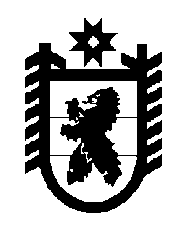 Российская Федерация Республика Карелия    УКАЗГЛАВЫ РЕСПУБЛИКИ КАРЕЛИЯО Почетном гражданине Республики КарелияПризнать Почетным гражданином Республики Карелия:за особые заслуги и большой личный вклад в социально-экономическое развитие Республики Карелиягосударственного деятеля, Председателя Правительства Республики Карелия с 1994 по 1998 год, депутата Законодательного Собрания Республики Карелия четвертого и пятого созывов, ветерана труда, кавалера ордена Почета, заслуженного работника народного хозяйства Республики Карелия Степанова Виктора Николаевича.             Глава Республики  Карелия                                                               А.П. Худилайненг. Петрозаводск 4 июня 2014 года№ 43